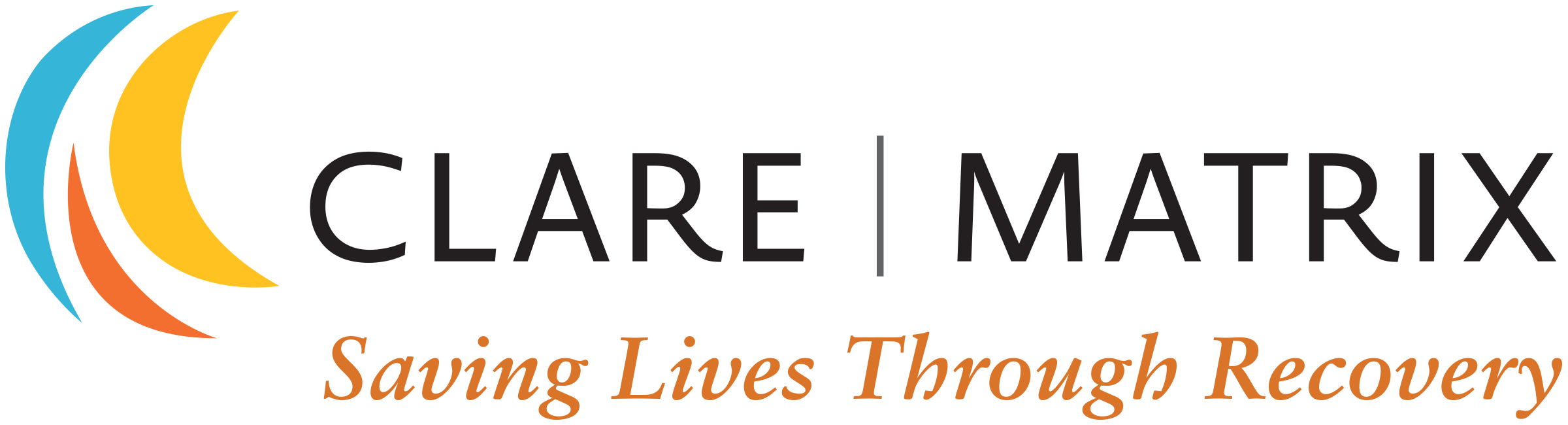                             Advanced Matrix Model Training Case PresentationsAttendees will come prepared to discuss 2 Matrix cases they have had during their use of Matrix Model.  Also one area of discussion on adaptations.   Case that did not go as you had hoped and what you felt you could have done differently or what adjustments should have been made Case that you felt Matrix worked well with and was successful.  What you learned. After working with Matrix do you see any adaptations that need to be made for your program? 